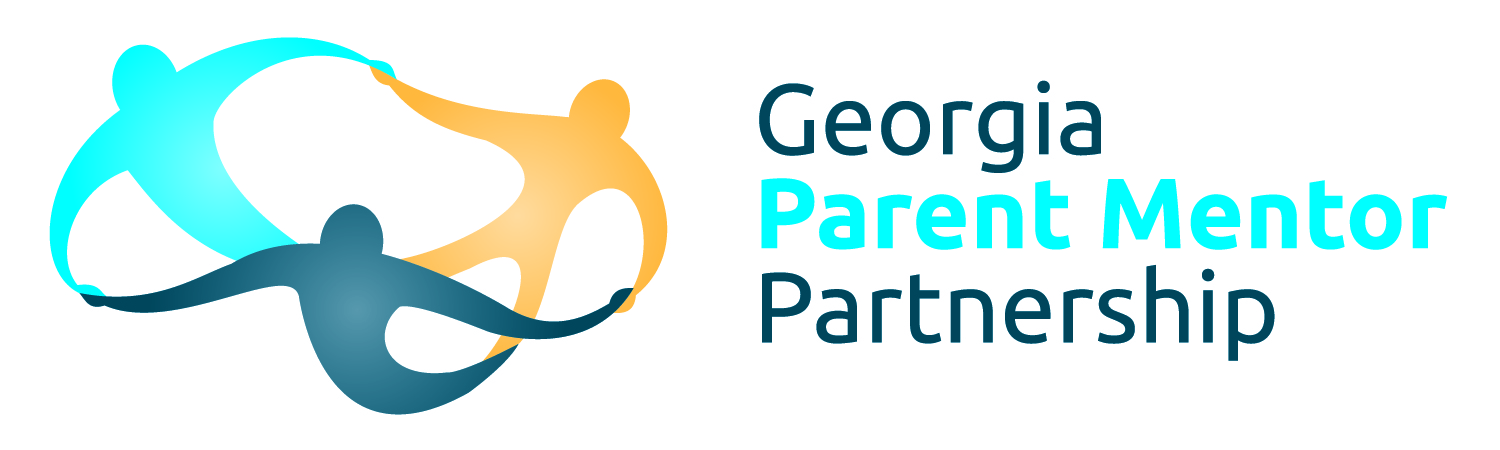 Tips on how to choose a Target GroupA Target Group is a small group of parents you select to work with over the school yearYour Target Group Should BeA manageable number of families you can easily contact on a regular basis (if you choose an established initiative ex: ASPIRE, you may select a subgroup of those already participatingA group of parents you can talk with each month to ask if they were able to complete the assignment or task you trained aboutA group of parents who will communicate with you if they did not complete assignment and will answer when you ask, “what would have helped you to be able to complete the assignment?”Your Target Group Should Not BeA whole classroom of parentsA whole grade level of parentsA whole school of parentsParents you already know will not be able to complete the assignment